Spellings					 Doves   		Date: 12.11.21			To be tested: 19.11.21Group 1 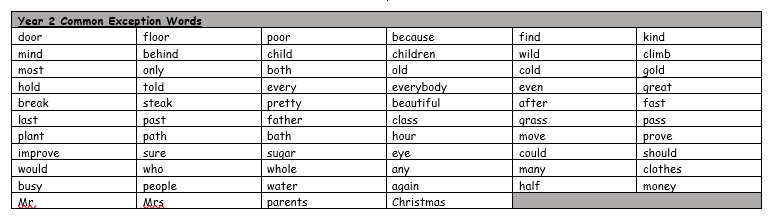 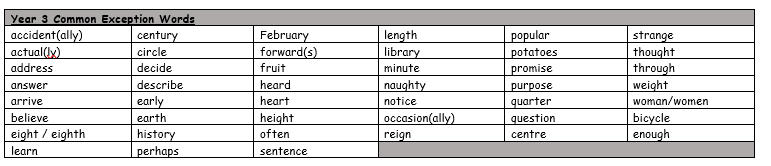 Spellings					 Doves   		Date: 12.11.21			To be tested: 19.11.21Group 2 Spellings					 Doves   		Date: 12.11.21			To be tested: 19.11.21Group 3 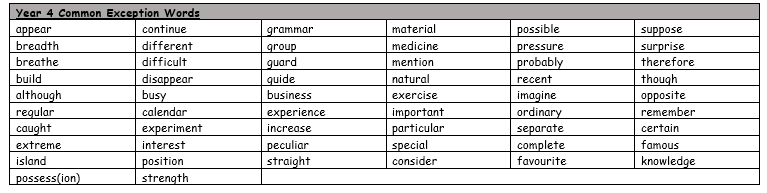 WordredoreplayreturnmistakerebuildyoungtouchWordmistakemisbehavereturnrereadrewriteyoungtouchtroubleWordrecalculatereappearmisbehaverewritemistakemisunderstandtroublecountry